BAGIAN II. PENGOLAHAN DAN ANALISIS DATAPETUNJUK:Bukalah file “TB.06 Bali.xlsx”TB.06 merupakan formulir pencatatan dan pelaporan terduga TB, baik kasus TB sensitif obat (SO) maupun TB resisten obat (RO). Anda akan diminta mengolah dan menganalisis data menggunakan STATA atau SPSSPeserta harus memiliki aplikasi STATA/SPSS  di laptop masing-masingSebelum mengolah data dengan STATA/SPSS, buatlah dataset yang siap diolah di program pengolahan dataSimpan file hasil pengolahan dan output-nya dalam bentuk• .dta, .log, .do, dan Ms. Word untuk pengguna STATA• .sav, .spv, Ms. Word untuk pengguna SPSSBerilah nama file dengan format: “nama peserta_pengolahan data_2022”Jawab pertanyaan di bawah ini dengan memberikan jawaban pada file ini. Berilah nama file denganformat “nama peserta_jawaban tes ME_2022”Serahkan semua file yang disebutkan pada point e dan f kepada panitia serta file “TB.06 Bali.xlsx”.File ditaruh ke dalam satu folder dengan format “nama peserta”SOAL:Buatlah tabel perbandingan antara jumlah terduga dan jumlah kasus terdiagnosis TB (TB SO dan TB RO) perbulan pada tahun 2021:Berdasarkan data diatas, buatlah grafik untuk membandingkan trend perbulan jumlah terduga TB dan jumlah kasus terdiagosis TB (SO dan RO) di Provinsi Bali pada tahun 2021!______________________________________________________________________________________________________________________________________Berapa banyak kasus TB yang terdaftar berdasarkan variabel berikut dan berikan kesimpulan anda:Berapa banyak ditemukan kasus TB anak (usia 0-14 tahun) dengan klasifikasi penyakit TB paru, sensitif obat, dan diobati di faskes tersebut (tidak dirujuk) per kab/kota di Provinsi Bali pada tahun 2021! Kemudian berikan rekomendasi wilayah mana yang perlu dilakukan supervisi beserta alasannya!The graph below shows the trend of TB case notification in January – Mei from 2019 – 2021. Provide an interpretation and analysis of the causal factors for this situation. 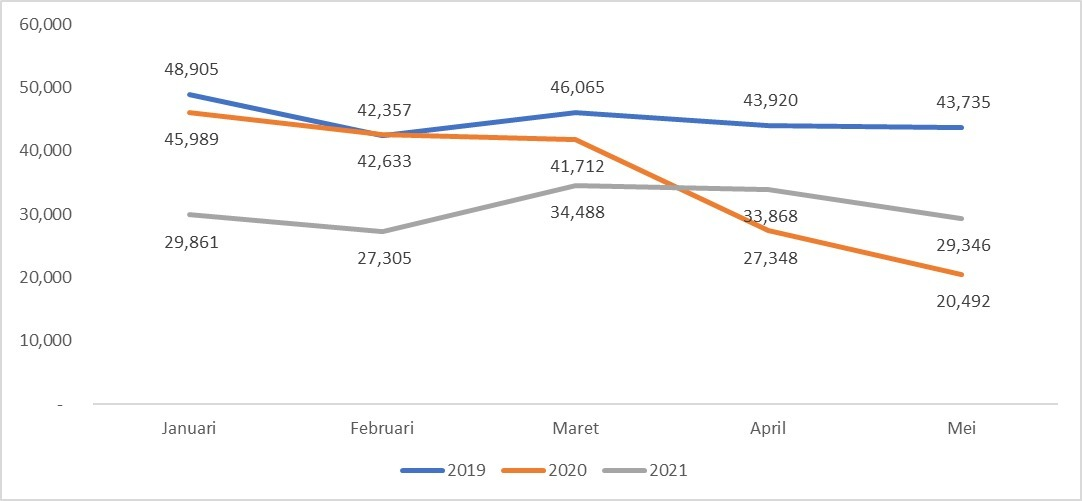 Bulan registrasiTerduga TBTerduga TBTerdiagnosis TB (SO dan RO)Terdiagnosis TB (SO dan RO)Bulan registrasiN%n%JanuariFebruariMaretAprilJumlahVariabelKategoriHasil Diagnosis TBHasil Diagnosis TBHasil Diagnosis TBHasil Diagnosis TBJumlahJumlahVariabelKategoriTB Sensitif Obat (SO)TB Sensitif Obat (SO)TB Resisten Obat (RO)TB Resisten Obat (RO)JumlahJumlahVariabelKategorin%n%n%Jenis KelaminLaki-lakiJenis KelaminPerempuanKelompok Umur (tahun)0-4 tahunKelompok Umur (tahun)5-14 tahunKelompok Umur (tahun)15-24 tahunKelompok Umur (tahun)25-34 tahunKelompok Umur (tahun)35-44 tahunKelompok Umur (tahun)45-54 tahunKelompok Umur (tahun)55-64 tahunKelompok Umur (tahun)>= 65 tahunStatus DiagnosisSesuai StandarStatus DiagnosisTidak Sesuai StandarMemiliki Hasil Pemeriksaan Xpert Rif ResMemiliki Hasil Pemeriksaan Xpert Rif SenMemiliki Hasil Pemeriksaan Xpert Rif IndetKlasifikasi penyakitParuKlasifikasi penyakitEkstraparuStatus HIVNegatifStatus HIVPositifStatus HIVTidak diketahuiRiwayat Diabetes MellitusYaRiwayat Diabetes MellitusTidakRiwayat Diabetes MellitusTidak diketahuiTindak Lanjut PengobatanDiobatiTindak Lanjut PengobatanMenolak diobatiTindak Lanjut PengobatanMeninggal Sebelum PengobatanTempat Pengobatan Dirujuk ke faskes lainTempat Pengobatan Tidak dirujukKab/KotaJumlah%Kab. JembranaKab. TabananKab. BadungKab. GianyarKab. KlungkungKab. BangliKab. Karang AsemKab. BulelengKota DenpasarJumlah